Задания для подготовки к региональному этапу Олимпиады профессионального мастерства обучающихся по специальности СПО 09.02.03 «Программирование в компьютерных системах»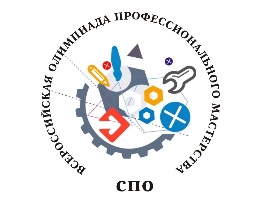 Теоретический турЗадание 1.1ИТ в профессиональной деятельности1.Элементарным объектом растровой графики является:1) То, что рисуется одним инструментом2) Пиксель3) Растр4) Символ2.HTML (HYPERTEXTMARKUPLANGUAGE) является:1) Системой программирования2) Графическим редактором3) Системой управления базами данных4) Средством создания WEB-страниц5) Экспертной системой3.​ Выберите из списка протокол передачи сообщений электронной почты (e-mail):1)​ SMTP2)​ HTTP3)​ TCP/IP4)​ FTP4. Установите последовательность перемещения фрагмента текста в MSWord:1) Щелчок по кнопке «Вырезать» панели инструментов «Главная»2) Выделить фрагмент текста3) Щелчок по кнопке «Вставить» панели инструментов «Главная»4) Щелчком отметить место вставкиОборудование, материалы, инструменты5.Из каких компонентов состоит программное обеспечение любой универсальной компьютерной системы?
1) Операционной системы, сетевого программного обеспечения
2) Операционной системы, системы управления базами данных
3) Операционной системы, сетевого программного обеспечения и системы управления базами данных
4) Сетевого программного обеспечения и системы управления базами данных6.Как долго будет передаваться файл размером 6 Гб при помощи шины USB 2.0?1) 6 часов2) 4 минуты3) 20 секунд4) 15 минут7. Установите соответствие компонента и его назначения:8. Укажите тип адаптеров видеосистемы1) MDA2) GVA3) CPA4) AGP5) EGAHИнформационная безопасность9.Что такое компьютерный вирус?
1) Разновидность программ, которые способны к размножению
2) Разновидность программ, которые самоуничтожаются
3) Разновидность программ, которые не работают
4) Разновидность программ, которые плохо работают10.Физические средства защиты информации – это
1) Средства, которые реализуются в виде автономных устройств и систем
2) Устройства, встраиваемые непосредственно в аппаратуру АС или устройства, которые сопрягаются с аппаратурой АС по стандартному интерфейсу
3) Это программы, предназначенные для выполнения функций, связанных с защитой информации
4) Средства, которые реализуются в виде электрических, электромеханических и электронных устройств11.Техническое, криптографическое, программное и иное средство, предназначенное для защиты информации, средство, в котором оно реализовано, а также средство контроля эффективности защиты информации- все это есть1) Политикой безопасности
2) Регламент безопасности
3) Средство защиты информации12.Антивирус не только находит зараженные вирусами файлы, но и "лечит" их, т.е. удаляет из файла тело программы вируса, возвращая файлы в исходное состояние:1)Детектор2)Доктор3)Сканер4)Ревизор5)СторожДокументирование и сертификацияТеория алгоритмов и программирование33. Свойствами алгоритма являются:1) Полнота, актуальность, достоверность, понятность2) Дискретность, результативность, достоверность, понятность3) Линейность, определенность, новизна, цикличность4) Дискретность, определенность, понятность, результативность, массовость, конструктивность34. Алгоритмическая конструкция какого типа изображена на блок-схеме?1) Цикл 2)  Ветвление3) Подпрограмма4) Линейная35. Исполнитель это…1) Объект, который выполняет алгоритм2) Объект, задающий алгоритм3) Объект, способный изменять алгоритм36. Машина Тьюринга является...1)Таблицей оборудования2) Вычислительной машиной XXвека3) Абстрактным исполнителем4) Машина, моделирующая компьютер37.Синтаксис языка программирования – это1) Набор правил расстановки знаков препинания2) Система правил, определяющая допустимые конструкции языка3) Интерпретация отдельных языковых конструкций языка4) Фиксированный набор основных символов, допускаемых для составления программы38.Оператор – это1) Функция, которая оперирует с данными2) Законченная фраза языка, предписание, команда3) Алгоритм действия программы, написанной на данном языке4) Процедура обработки данных39.Инспекция при тестировании – это1) Надзор за изменением состояний переменных2) Отслеживание логических ошибок3) Набор процедур и приемов обнаружения ошибок4) Надзор за соответствием типов и атрибутов переменных40.Если данные размещены на внешнем носителе, то доступ к ним возможен1) Моментальный2) Прямой3) Последовательный4) ПереборомЗадание 1.2Read the following text. Translate it into Russian, answer questions.Internet and Modern LifeThe Internet has already entered our ordinary life. Everybody knows that the Internet is a global computer network, which embraces hundred of millions of users all over the world and helps us to communicate with each other.The history of Internet began in the United States in one thousand nine hundred and sixty-ninth year. It was a military experiment, designed to help to survive during a nuclear war, when everything around might be polluted by radiation and it would be dangerous to get out for any living being to get some information to anywhere. Information sent over the Internet takes the shortest and safest path available from one computer to another. Because of this, any two computers on the net will be able to stay in touch with each other as long as there is a single route between them. This technology was called packet switching.Invention of modems, special devices allowing your computer to send the information through the telephone line, has opened doors to the Internet for millions of people.Most of the Internet host computers are in the United States of America. It is clear that the accurate number of users can be counted fairly approximately, nobody knows exactly how many people use the Internet today, because there are hundred of millions of users and their number is growing.In many countries, the Internet could provide businessmen with a reliable, alternative to the expensive and unreliable telecommunications systems its own system of communications. Commercial users can communicate cheaply over the Internet with the rest of the world. When they send e-mail messages, they only have to pay for phone calls to their local service providers, not for international calls around the world, when you pay a good deal of money.But saving money is only the first step and not the last one. There is a commercial use of this network and it is drastically increasing. Now you can work through the internet, gambling and playing through the net.Задание 1.3Задача по организации работы коллективаПроанализировать ситуацию: «Инженера-программиста вызвал к себе начальник отдела и сказал, что предстоит сложная работа - придётся посидеть недельку-другую сверхурочно. «Пожалуйста, я готов, - сказал инженер, - дело есть дело». Работу принёс старший технолог. Он сказал, что надо рассчитать управляющую программу на станок для изготовления сложной детали. Когда рабочий день приблизился к концу инженер-программист достал чертёж, чтобы приступить к работе. В это время к нему подошёл непосредственный начальник и поинтересовался, что за работа. Услышав объяснение, он официально потребовал: «Категорически запрещаю выполнять эту работу. Задание самого начальника отдела? Пусть даёт его через меня». Через некоторое время старший технолог поинтересовался, как идут дела. Узнав, что всё осталось на месте, он резко повысил голос на инженера- программиста: «Для тебя распоряжение начальника отдела ничего не значит? Всё отложи, будешь считать в рабочее время!» Ответить на вопросы:1.1 Каков характер задания, поступившего к программисту? Почему задание было отменено непосредственным начальником? Как должен был поступить инженер-программист? 1.2 Определить, в чем заключается причина конфликта?Практический турЗадание 2.1Минимальная стоимость проездаИмя входного файла: input.txtИмя выходного файла: output.txtНа пути из города А в город В расположено несколько станций, соединенных между собой железной дорогой. Известно, что эти станции не лежат на одной прямой и двигаться между ними можно только в одном направлении. Известна также стоимость проезда между любыми двумя станциями. Необходимо определить наилучший (самый дешевый) путь между указанными городами и вывести его стоимость. Гарантируется, что путь между этими городами существует.Входные данныеПервая строка входных данных содержит натуральное число (не превышающее 1000) – количество станций, причем город А считается станцией с номером 1, а город В – станцией с номером N. Затем следуют строки, в каждой из которых указаны: номер начальной станции, затем через пробел – номер конечной станции, а затем через пробел – стоимость проезда между этими станциями.Выходные данныеПрограмма должна определить наилучший (самый дешевый) маршрут из города А в город В и вывести его стоимость. В первой строке необходимо вывести стоимость найденного маршрута, а во второй строке – перечислить его станции через «-» (минус).Если нашлось несколько наилучших маршрутов, то не обходимо вывести любой из них.Задание 2.2Создание информационной системы «ТУРИСТИЧЕСКАЯ ФИРМА «СЕРВИСТУР»Создайте базу данных, используя наиболее подходящую платформу (MySQL, MS SQL Server, MS Access), заполните необходимыми данными. Затем создайте приложение, которое даст возможность работы с созданной базой данных и позволит получить необходимую отчетность.Для создания приложения можно воспользоваться Embarcadero, VisioStudio.Создаваемая база данных должна быть нормализована, и каждая из таблиц должна удовлетворять требованиям не менее чем третьей нормальной формы.Каждая таблица должна содержать по 10-15 записей, содержащих данные различных типов, связанных между собой. Задайте ограничения целостности на значения атрибутов таблиц.Создайте форму авторизации для двух пользователей.Предметная область информационной системы (ИС)Предметной областью информационной системы является деятельность туристической фирмы по предоставлению услуг физическим лицам (клиентам).Основными функциями сотрудников фирмы, которые автоматизирует ИС, являются:- формирование перечня услуг, предоставляемых клиентам;  - подбор перечня услуг и заключение договоров на оказание услуг для клиентов;- отслеживание финансовой стороны процесса предоставления услуг.На клиента, впервые обратившегося в фирму, оформляется «карточка клиента», содержащая следующую информацию:- Код клиента;- фамилия, имя, отчество;- дата рождения;- паспорт;- адрес регистрации;- адрес электронной почты;- телефон.Набор услуг, оказываемых туристической фирмой, оформляется в «карточке тура» исостоит из следующих основных показателей:- Код тура;- название тура;- страна;- вариант размещения в отеле;- транспорт;- дата начала тура;- продолжительность тура;- цена путевки;- скидки.Факт продажи путевки (или путевок, если клиент покупает сразу несколько путевок), оформляется в виде «договора» и содержит следующую информацию:- Код клиента;- паспорт;- фамилия, имя, отчество;- адрес;- адрес электронной почты;- телефон;- код тура;- название тура;- страна;- климат; - вариант размещения в отеле;- транспорт;- дата начала тура;- продолжительность тура;- цена путевки;- количество путевок;- скидки;- стоимость путевки со скидкой.Функции информационной системыИнформационная система туристической фирмы должна выполнять следующие функции.1. Учет клиентов: регистрация новых клиентов, редактирование информации в карточке клиента, удаление клиента из базы данных.2.  Учет туров: регистрация новых туров, редактирование информации в перечне туров, удаление туров из базы данных.3. Мониторинг выполнения услуг, дата начала путевки, дата окончания путевки, отметка о выполнении услуги.4.  Получение отчетно-статистической документации: 1)  Об обратившихся клиентах, формируется список клиентов турфирмы, обратившихся в фирму за определенный период (код, ФИО, код тура, тур, страна, дата начала тура, продолжительность тура, стоимость тура со скидкой);2) О заключенных договорах на предоставление услуг, формируется список заключенных договоров (код тура, название тура, страна, дата начала тура, продолжительность тура, количество путевок, стоимость путевки).Вся формируемая системой документация должна выводиться на экран и на печать.Структура информационной системы1. База данных туристической фирмы, содержащая все необходимые объекты.2. Интуитивно понятный пользовательский интерфейс.3. Приложение, реализующее функции информационной системы.4.Форма авторизацииЗадание 2.3Необходимо разработать рекламную презентацию, посвященную продвижению продажи программного продукта «АИС «СервисТур». 1. Ввод информацииА. Акустические системы2. Вывод информацииБ. Жесткий диск3. Хранение информацииВ. Модем4. Передача информацииГ. Сканер13.Выделите из приведенного списка характеристики качества программного продукта, указанные в ГОСТ Р 9126-93:1)Надежность программного средства2)Удобство использования программы3)Доля заимствованных программных объектов4)Среда программирования14.К эксплуатационным документам относятся:1)Описание программы2)Руководство программиста3)Руководство оператора4)Техническое задание15.Как называется (в соответствии с Федеральным законом «О техническом регулировании») состояние, при котором отсутствует недопустимый риск, связанный с причинением вреда жизни или здоровью граждан, имуществу физических или юридических лиц, государственному или муниципальному имуществу, окружающей среде, жизни или здоровью животных и растений?1)Безопасность продукции (процессов)2)Безотказность3)Шанс4)Вероятность16.В техническом задании на разработку программного продукта требования к функциональным характеристикам указываются в разделе:1)Требования к программной документации2)Введение3)Требования к программе или программному изделию4)Назначение разработкиОхрана труда, безопасность жизнедеятельности, безопасность окружающей среды17. Освещенность на поверхности стола в зоне размещения рабочего документа должна составлять...1) 300-500 люкс2) 600-700 люкс3) 800-1000 люкс18. При работе с текстовой информацией следует отдавать предпочтение физиологически наиболее оптимальному режиму представления1) Черных символов на белом фоне2) Белых символов на черном фоне3) Синих символов на белом фоне19.Какие опасности относятся к техногенным?1)Наводнение2)Производственные аварии в больших масштабах3)Загрязнение воздуха4)Природные катаклизмы20.Инструктаж студентов по охране труда при проведении лабораторных работ имеет право проводить:1) Преподаватель, проводящий лабораторную работу2) Инженер по охране труда3) Лаборант4) Куратор группы5) Медицинский работникЭкономика и правовое обеспечение профессиональной деятельности21.Переменные издержки – это...1) Затраты, имеющие место вне зависимости от изменения объема производства2) Явные и неявные издержки3) Изменяющиеся в зависимости от изменения объема производства4) Альтернативные издержки производства22.Тактическое планирование – это:1) Среднесрочное планирование
2) Долгосрочное планирование
3) Ежедневное планирование
4) Планирование на 6 месяцев23.Что из перечисленного не является коммерческой организацией?Хозяйственные товарищества и обществаПроизводственные кооперативыПотребительские кооперативыГосударственные или муниципальные унитарные предприятия24.Накладные расходы - это:1) Затраты на топливо и энергию на технологические цели2) Затраты на основную заработную плату производственных рабочих3) Затраты на управление, организацию и обслуживание производства4) Затраты на сырье и основные материалыОперационные системы25.Что определяет понятие «порт ввода/вывода»?Порядковый номер или адрес регистра контроллераМашинную команду ввода/выводаУстройство ввода/выводаКонтроллер устройства ввода/вывода26.Что такое реестр Windows?1) Браузер2)Командная строка3)База данных ОС в которой хранятся системные ошибки 4)База данных в которой хранятся сведения о конфигурации компьютера27.В процессе загрузки операционной системы происходит:1) Копирование файлов операционной системы с гибкого диска на жёсткий диск2) Копирование файлов операционной системы с CD - диска на жёсткий диск3) Последовательная загрузка файлов операционной системы в оперативную память4) Копирование содержимого оперативной памяти на жёсткий диск28.Для организации доступа к файлам операционная система должна иметь сведения 1) Об объёме диска2) О содержании файла3) О количестве файлов на диске4) О номерах кластера, где размещается каждый файлБазы данных29.В иерархической базе данных совокупность данных и связей между ними описывается:1) Таблицей2) Сетевой схемой3) Древовидной структурой4) Совокупностью таблиц5) Сетевой структурой6) Реляционными отношениями30. Поля реляционной базы данных: 1) автоматически нумеруются2) Именуются по правилам, специфичным для каждой конкретной СУБД3) Именуются пользователем произвольно с определенными ограничениями4) Нумеруются по правилам, специфичным для каждой конкретной СУБД31. База данных описывается следующим перечнем записей: Иванов, 1956, 2400Сидоров, 1957, 5300Петров, 1956, 3600Козлов, 1952, 1200После сортировки по возрастанию по второму полю записи будут располагаться в порядке: 4, 3, 1, 22, 1, 3,41, 2, 3, 42, 3, 1, 432.Система управления базами данных — это: 1) Набор программ, обеспечивающий работу всех аппаратных устройств компьютера и доступ пользователя к ним2) Прикладная программа для обработки текстов и различных документов3) Программная система, поддерживающая наполнение и манипулирование данными в файлах баз данных4) Оболочка операционной системы, позволяющая более комфортно работать с файлами